Министерство образования и науки Республики БашкортостанГосударственное автономное учреждениедополнительного профессионального образованияИнститут развития образования Республики БашкортостанПРОЕКТНАЯ РАБОТАРабота с текстом как основной способформирования читательской грамотности.Разработчик проектаРепина Д.С., учитель начальных классовМАОУ «СОШ №2» г. СтерлитамакСтерлитамак – 2023Актуальность проектаВ современном обществе каждому человеку приходится постоянно иметь дело с огромным потоком информации и, чтобы уверенно ориентироваться в этом потоке, необходимо иметь элементарные навыки работы с информацией, такие как: поиск, анализ, обработка, хранение, использование и применение информации в максимально рациональной форме.Формирование функциональной грамотности у младших школьников необходимо вести по четырём направлениям: читательской, математической, финансовой и естественно – научной.Читательская грамотность является одним из ключевых навыков, которые необходимы для успешной адаптации и развития в современном информационном обществе. Способность читать, понимать и анализировать тексты является необходимым для получения знаний и понимания окружающего мира. Поэтому, работа с текстом является одним из основных способов формирования читательской грамотности.Современный мир требует от нас быстрого и качественного чтения большого объема информации, поэтому развитие читательской грамотности уже на этапе начальной школы является необходимым условием для успеха в будущем.Читательская грамотность – это умение понимать, анализировать и использовать различные тексты.Читательская грамотность является базовым навыком функциональной грамотности, так как одной из важнейших задач современной школы является воспитание функционально образованных людей, поэтому важное место в образовании занимает функциональная грамотность.Вид проекта: практико – ориентированный. Цель проекта:Создание тренировочных, оценочных, диагностических материалов для повышения качества читательской грамотности младших школьников.Повышения интереса к чтению младших школьников, через креативные и нестандартные приёмы и методы обучения.4. Задачи проекта: Сформировать читательскую компетентность младших школьников.Развивать потребность в чтении.Сформировать смысловое, осознанное чтение обучающихся младших классов.Развивать креативное мышление на уроках чтения в младших классах.Научить самостоятельно выбирать художественную литературу, сформировать читательский вкус.5.  Участники проекта: ученики младших классов6. Этапы реализации проекта:Подготовительный этапИсследовательский этапПрактический этапЗаключительный этап7. Ожидаемы результаты проекта8. Ресурсы проекта9. Описание содержания проектаПодготовительный этап1.1.ТеорияЧитательская грамотность (по PIRLS и PISA) определяется по уровню сформированности трех групп умений.1. Общее понимание текста и ориентация в тексте.определение основной идеи текста;поиски и выявление в тексте информации в различном виде ;формулирование прямых выводов и заключений на основе фактов, имеющихся в тексте;понимание информации, представленной разными способами: словесно, в виде таблицы, схемы, диаграммы.2. Преобразование и интерпретация информации.нахождение простых связей, не показанных в тексте напрямую и аргументов, подтверждающих вывод;анализ и обобщение информации, представленной в тексте;составление монологического грамматически правильно оформленного высказывания, отвечая на поставленный вопрос.3. Оценка информации.формулирование на основе информации оценочных суждений и выводов;использование информации из текста для различных целей и различного круга задач без привлечения или с привлечением дополнительных знаний.В связи с этим, необходимо заметить, что читательская грамотность российских учащихся основной школы оказывается существенно ниже мировых стандартов. Центр оценки качества образования Института содержания и методов обучения РАО опубликовал результаты исследования в рамках Международной программы по оценке образовательных достижений в области грамотности чтения - российские школьники занимают 43 место (средний балл составил всего 459 из 1000-балльной шкалы). Число 15- летних учащихся России, готовых использовать тексты для ориентации в повседневных ситуациях, составляет 72,6%; из них готовых к самостоятельному обучению с помощью текстов в России всего 14,3% , не готовых ориентироваться с помощью текстов даже в знакомых житейских ситуациях в России 27%!Первым шагом на пути формирования читательской грамотности, конечно же, должна стать начальная школа. Логично предположить, что на переходе из начальной школы в основную школу, должны быть обеспечены педагогические условия для формирования читательских умений, в противном случае в основной школе ученики оказываются на пути учебного провала. И уже не приходится ждать высоких результатов!
Уровни читательской грамотности связаны с качественной характеристикой читательской самостоятельности выпускников начальной школы.Высокий уровень читательской грамотности говорит о том, что такие ученики уже почти не нуждаются в помощи, чтобы понять и оценить сообщения художественных и информационных текстов, не выходящих далеко за пределы их речевого и житейского опыта и знаний.Средний уровень понимания текстов характерен для учащихся, еще не полностью освоивших основы чтения. Для того чтобы вычитывать сообщения текста и строить на его основе собственные значения, они все нуждаются в помощи. Это помощь в понимании тех сообщений текста, которые не противоречат их собственному опыту.Низкий уровень понимания текстов делает невозможным принятие учащимися помощи педагога в использовании письменных форм сообщения о человеческих чувствах, мыслях и знаниях для самообразования.В рамках мониторинга оценки качества образования в начальной школе в 4 классах проводится итоговая работа «Метапредметные результаты» (смысловое чтение, работа с информацией). Она разработана с целью выявления у учащихся - сформированности умений читать и понимать различные тексты, включая и учебные; работать с информацией, представленной в различной форме; использовать полученную информацию для решения различных учебно-познавательных и учебно-практических задач.
Интерпретация результатов выполнения итоговой работы раскрывает трудности, возникшие при работе с текстом у большинства учащихся.1. Соотнесение информации, представленной в разных формах.Большинство четвероклассников не справилось с заданием, где ситуацию на рисунке можно правильно интерпретировать, только опираясь на информацию в тексте.2. Формулирование гипотезы, перенос полученных сведений на другую ситуацию.Формулировать гипотезу ученику приходится в разных предметных областях. Предметная организация обучения, когда математикой ученик занимается только на уроках математики, а с историческими или естественнонаучными фактами работает только на уроках по окружающему миру, приводит к тому, что способы работы используются в границах предмета, там, где предметная область ясно не обозначена, казалось бы, освоенные умения применяются с трудом. Другая сторона проблемы - неумение видеть в тексте условие задачи, отделяя избыточные данные и восстанавливая недостающие.3. Соотнесение явной и неявной информации из текста с личным опытом, использование для практических целей.Большинство заданий на практическое применение информации из текста не требуют тонких читательских умений, сложного анализа текста. Они требуют умения выделить существенное и установки на то, что знания нужны не для простого запоминания и воспроизведения. «Что это значит для меня? Что я могу с этим делать?» - если эти вопросы сопровождают обучение, ребенок как минимум приступает к таким заданиям и выдвигает предположения. Если у него есть настоящий опыт групповой работы, обсуждений, обоснования своей точки зрения, - эти предположения обязательно будут содержать рациональное зерно.4. Определение последовательности событий, причинно-следственных связей.5. Различение буквального и иносказательного смысла сообщения, понимание метафор.6. Связывание информации из текста с другой ситуацией, современной жизнью, личным опытом.7. Письменное выражение и обоснование своего мнения.Обобщая сказанное, можно выделить ряд причин, препятствующих формированию у учащихся социально необходимого уровня читательской культуры:логические, связанные с недостаточным развитием навыков анализа, синтеза, обобщения информации, аргументации, выдвижения гипотез, построения выводов;риторические, включающие в себя ограниченный лексический запас, неумение определить и построить структуру (план) текста ; плохое владение грамматическими правилами построения устных и письменных текстов;рефлексивные, связанные с неумением определить цели чтения, проблему, побуждающую к нему; организовать собственную читательскую активность; использовать полученную информацию для решения своих задач;коммуникативные, мешающие обмену информацией с другими из-за незнания значений слов, неумения четко выразить мысль, неправильного с словоупотребления, неспособности связно построить высказывание.В первую очередь это отразится на результатах Единого Государственного Экзамена, потому что группы читательских умений напрямую связаны с умениями, которые должны продемонстрировать наши выпускники в процессе работы с контрольно-измерительными материалами.Так, в рамках проведения государственной (итоговой) аттестации выпускников 9 классов в новой форме в экзаменационные работы по географии, физике, биологии по истории и обществознанию включены задания, предусматривающие работу с различными текстами. Эти задания проверяют не только умения находить и извлекать информацию из текста, но и интерпретировать и перерабатывать, преобразовывать ее, создавать вторичные высказывания на ее основе, составлять план текста, находить и извлекать из текста необходимые аргументы для подтверждения авторской позиции.Федеральные государственные стандарты диктуют новые задачи, среди которых важное место отведено преодолению препятствий на пути формирования читательской грамотности. Среди первостепенных задач следующие: обеспечить достижение базового уровня читательской грамотности; разрабатывать индивидуальные траектории обучения чтению; создавать условия для более полного раскрытия способностей учащихся.Исследовательский этапПедагогические условия развития читательской грамотности младших школьников на уроках литературного чтения.Практический этап 3.1. Какие задания использовать для диагностикиИспользуйте задания, которые разработали специалисты Института стратегии развития образования Российской академии образования под руководством Г. Ковалевой. Материалы помогут вам оценить форсированность читательской грамотности у обучающихся 4-х классов. Разработчики заданий ориентировались на международное исследование PIRLS.Задания диагностической работы разделены на три группы:Группа 1Учащиеся должны показать, что понимают, о чем говорится в тексте, определить тему и главную мысль; найти и выявить в тексте информацию, которая представлена в различном виде; сформулировать прямые выводы и заключения на основе фактов, которые имеются в тексте.Группа 2Учащиеся анализируют, интерпретируют и обобщают информацию, которая представлена в тексте, формулируют на ее основе сложные выводы и оценочные суждения.Группа 3Учащиеся используют информацию из текста для различных целей: решают учебно-познавательные и учебно-практические задачи без привлечения или с привлечением дополнительных знаний и личного опыта. Это новый результат по отношению к международному опыту измерения читательской грамотности в начальной школе, который ввел Федеральный государственный образовательный стандарт начального общего образования.Оценки за диагностическую работу не выставляют, делают качественную, уровневую оценку.Уровни читательской грамотности четвероклассниковДиагностика читательской грамотности проверяет, достигли ли четвероклассники метапредметных результатов в работе с текстом. Оценивайте уровень читательской грамотности по материалам таблицы.Уровни читательской грамотности четвероклассников
В приложении задания, которые вызвали трудности у четвероклассников. К каждому заданию даны комментарии: сколько обучающихся (в процентах) не выполнили его, каковы основные причины затруднений, о каких дефицитах в образовательной деятельности они говорят.Чему учить детей, чтобы повысить читательскую грамотностьАнализ проблем младших школьников в диагностической работе по читательской грамотности говорит о том, что детей нужно учить:·         различать свой личный опыт и реальность текста;·         отвечать на вопрос точно и кратко, не выписывать лишней информации;·         перепроверять свое понимание, обращаясь при этом к тексту;·         работать с иллюстрацией как с источником данных, которые можно извлечь самостоятельно;·         собирать ответ на вопрос из фрагментов информации, данных в разных предложениях;·         переформулировать вопрос и сообщения текста;·         использовать на уроках тексты из другой предметной области, чтобы ребенок учился свободно использовать средства и способы работы, которые освоил на разных предметах;·         выражать свои мысли письменно.3.2.Задания для формирования компонентов функциональной грамотности.В своей работе для развития навыка чтения у младших школьников я использую определенные упражнения, с которыми хочу вас познакомить или напомнить о них.В 1 классе для формирования смыслового чтения можно предложить задания на уровне слова:- Найди и прочитай 5 слов, начинающихся на букву РРАКЕТА РЫБА АНАНАС ДЕТИ РЕБЯТА РАК ДОМ РЯБИНА- В послебукварный период обучения чтению детям можно предложить следующее задание: прочитайте загадку, отбросив иностранные буквы:DYUВHFЕWPСXZЬSДUIGЕFНRLЬSСQLUПZVИSТDАWRНDQОWЧIJЬZЮSGГRОLDРSFИWТJQ (Весь день спит, а ночью горит. Фонарь)- Для смыслового обучения чтению можно предложить следующее задание: Прочитайте пословицу правильноЗдоровому - грач не нужен.Лес рубят – кепки летят.Слезами морю не поможешь.Старый круг лучше новых двух.Ус - хорошо, а два лучше.Труд кормит, а пень портит.- Поиск в тексте заданных слов: Восстанови стихотворение А. Барто. Выбери пропущенные слова (при этом детям предлагаем обратить внимание на то, что слова «грузовик» и «машина» являются одинаковыми по смыслу, т.е. синонимами)Начиная со 2 класса задание усложняется: - задаются 1-3 слова, которые ребенок должен как можно быстрее найти в тексте. Вначале эти слова предъявляются зрительно, в дальнейшем - на слух. Отыскав их, ребенок может подчеркнуть их или обвести в кружок.Это упражнение формирует способность схватывать целостные образы слов и опираться на них в задаче поиска. А также развивает словесную память. Особую пользу это упражнение приобретает, если ребенку последовательно предлагать различные слова в одном и том же тексте и при этом просить его проделывать это в максимально быстром темпе.- Приём «Чтение по частям». Для этого приема предлагается использовать повествовательный текст. Сначала обучающимся по названию текста и по иллюстрации (при ее наличии) предлагается определить, о чём пойдёт речь в произведении. Затем текст читается по частям. После чтения каждого фрагмента, обучающиеся высказывают предположения о дальнейшем развитии сюжета. Данный прием способствует выработке у обучающихся внимательного отношения к точке зрения другого человека и спокойного отказа от своей, если она недостаточно аргументирована или аргументы оказались несостоятельными.- Прием «Создание диафильма». На уроках литературного чтения используются иллюстрирование учениками изучаемого произведения. Этот вид работы учит делить текст на смысловые части, к которым надо нарисовать иллюстрацию. Данный вид работы хорошо подходит для работы в группах.      -Прием «Реставрация текста». Сложение целого текста из частей. Эффективен при изучении, например, “Текст”, “ Тема текста”. Текст разделяется на части (предложения, абзацы). Ученикам предлагается собрать текст из разрозненных частей, разложив их в правильной последовательности. В качестве варианта выполнения задания ученики могут предложить несколько различных путей последовательного соединения.Давая возможность ребёнку работать с текстом, преобразовывать его, обсуждать, делать выводы, мы способствуем развитию логического мышления, письменной и устной речи, тем самым формируем читательскую грамотность.3.3.Развитие креативности способствует решению следующих задач:Научить детей мыслить в разных направлениях.Научить находить решения в нестандартных ситуациях.Развивать оригинальность мыслительной деятельности.Научить детей анализировать сложившуюся проблемную ситуацию с разных сторон.Развивать свойства мышления, необходимые для дальнейшей плодотворной жизнедеятельности и адаптации в быстро меняющемся мире.Так как же я на уроках развиваю творческое (креативное) мышление?Творчество начинается с игры. Играя, выступая в самых разных ролях, ребёнок избавляется от таких проблем, как детская стеснительность, неуверенность в себе, боязнь публичного выступления. Играя самые разные роли, ребёнок тем самым самовыражается, у него появляется стойкое желание придумывать и фантазировать. А младший школьный возраст, это возраст, когда дети очень любят играть. Можно предложить следующие игры:Речевая игра – это стихи, с которыми и в которые можно играть. В них есть сюжет и действие, например: потешки, дразнилки. Речевые игры помогают развивать мышление и речь, помогают преодолевать логопедические трудности в произношении отдельных слов и звуков, делают речь ребёнка интонационно богатой и выразительной.Игра в рифму – работа на воображение, чувство слова, чувство ритма. Называем фразу, а дети подбирают рифму: удил рыбу король – на крючок попалась фасоль. Это смешно, так как невпопад, но это тоже творчество. Например: И.Гамазкова «Кто как кричит?».Сидит ворон на суку и кричит ….Над селом взошла заря, петухи запели….«Укрась слово» подобрать к существительному прилагательные. Например, В.Драгунский «Что любит Мишка». М- милый, И- интересный, Ш-шустрый, К- красивый, А- активный.4.Синквейн – стихотворение, состоящее из пяти строк по определённым правилам:одно существительное; например: Родина,два прилагательных; родная, любимая,три глагола; любить, охранять, беречь,предложение: Родина – мать, умей за неё постоять!одно заключительное слово: мама.5.Игра в словотворчество развивает чувство слова и воображение.Например, игра «Кто где живёт?»: раки – в ракушках, в улье – улитки и так далее. Или «Что из чего делают?»: из мака – макароны, из дуба – дублёнки. Стихотворение И.Гамазковой и Е.Григорьевой «Живая азбука».Жарким летом по горам в шубе бегает ….В колючках ёж и ёрш, но сразу разберёшь:Кто ёжится – тот…, а кто ершится - …Уроки литературного чтения – это работа с литературным текстом, поэтому строить работу надо так, чтобы ребёнок чувствовал себя причастным событиям и переживаниям, о которых идёт речь в тексте. Умение анализировать литературное произведение – умение творческое. Овладение этим умением происходит в процессе творческой деятельности, чтения и анализа. Это умение реализуется на уроках через метод творческого чтения, который является основным при работе с художественным текстом и позволяет развить способности к творческому самовыражению в процессе интерпретации прочитанного.Через творческие игры, нестандартные задания можно ознакомить детей с приемами, методами и инструментами креативного мышления.Примером такого мышления может стать новая нарисованная картина, новое литературное произведение, написанное самим ребенком.Игра в ассоциации, сочини загадку, напиши метафору, понятие «Противоречия», напиши письмо и многие другие.Составь загадкуКакой?КолючийЛохматыйприставучийЧто бывает таким же?ЁжСобакаСмолаКолючий, как еж,Лохматый, как собака.Приставучий, но не смола. ( Репейник)Составь загадкуЧто бывает таким же?МедведьТаксыСлонКрокодил ГенаКакой?КоричневыйКороткие лапкиБольшие ушиДобрый, отзывчивыйКоричневый, как медведь,Короткие лапки, как у таксы.Большие уши, но не слон.Добрый отзывчивый, но не крокодил Гена.(Чебурашка)Напиши метафоруХолодильник1.Морозит2. Айсберг3. В доме4. Холодильник – домашний айсберг.Люстра1. Освещает2. Солнце3. В доме4. Люстра – это домашнее солнце.В зависимости от вида творческой деятельности на уроках литературного чтения можно выделить четыре группы приёмов, которые нацелены на стимулирование творческой активности младших школьников:словесное развёртывание образов произведения (творческий пересказ, словесное рисование, слушание художественного чтения, выразительное чтение, воспоминания из своей жизни, рассказ по аналогии, придумывание вопроса к произведению);театральная творческая деятельность (анализ иллюстраций, чтение по ролям, инсценирование);изобразительная творческая деятельность (рисование эпизода, персонажа, серии рисунков; выполнении аппликации, лепка героев произведения, составление картинного плана);музыкальная творческая деятельность (подбор музыкальных отрывков к образу героя, воспроизведение звуков и шумов).Все учителя знают, что любая программа литературного чтения может быть реализована на уроках разного типа. Кроме традиционных уроков особое место отводится нетрадиционным: урок- сказка, урок-игра, урок-викторина, урок-путешествие, урок-творчества, на которых «лучше всего проявляется интерес ребёнка и его читательские умения».Работая над развитием творческих способностей, понимаешь, что рамки урока не позволяют в полной мере выполнить всё, что ты задумываешь. Но есть выход, это - внеурочная деятельность (можно использовать мультфильмы или их отрывки, словесные зарисовки, инсценирование произведений, создание новые произведение и мультфильмов).Таким образом, применение на уроках креативных методов и приёмов обучения позволяют активизировать процесс обучения, развивать творческие способности, реализовать идеи развивающего обучения, повысить качество урока, увеличить объём самостоятельной работы. Именно творческие работы вовлекают детей в читательскую самостоятельность и интерес к книге.Заключительный этапЕще в Древней Греции считали, что детей надо учить тому, что пригодится им, когда они вырастут.Функциональная грамотность сегодня стала важнейшим фактором общественного благополучия, а функциональная грамотность школьников – важным показателем качества образования. С каждым годом информации становится все больше, поэтому главная задача школы - научить детей ориентироваться в этой информации, уметь отделять нужное от ненужного.Список литературы1. Федеральный	государственный	образовательный	стандарт	начального	общего образования – М.: Просвещение2. Статья «Формирование читательской грамотности у младших школьников общеобразовательной школы» Западнова Ирина Петровна, учитель-логопед, Курбанова Зоя Ефимовна, Михайленко Татьяна Александровна, учитель-логопед, 19.01.2023 3. Статья «Как диагностировать читательскую грамотность младших школьников». Л.А. Рябинина, Т.Ю. Чабан 28.10.20214. Статья «Развитие читательской грамотности в начальной школе, как одного из компонентов функциональной грамотности учащихся.» Каширина Н.Г., 2022Уровень:Ученик умеет:Ученику трудно:Повышенный·         Находить в тексте конкретные сведения, которые представлены в явном и в неявном виде;·         понимать назначение графической информации (рисунка, схемы, карты) как структурной части текста, соотносить графическую информацию с фактами из текста;·         устанавливать причинно-следственные связи, самостоятельно делать сложные выводы и обосновывать их;·         самостоятельно объяснять приведенные в тексте факты;·         связывать полученную из текста информацию с личным опытом и использовать как в учебных целях, так и для решения реальных жизненных задач–Базовый·         Извлекать из текста явную и неявную информацию, которую можно получить путем прямых умозаключений;·         понимать назначение рисунка как части текста, которая передает тот или иной смысл;·         делать несложные выводы, в том числе определять цель описанного в тексте эксперимента, если он соотносится с личным опытом, и прогнозировать его результаты·         Делать выбор между несколькими единицами похожей информации;·         прослеживать авторскую логику;·         вычитывать из текста информацию, которая расходится с его опытом, выстраивать логическую связь, которая предполагает взгляд на предмет с новой точки зрения;·         использовать информацию из текста для решения практических задач;·         добывать дополнительную информацию из иллюстрации, если она не дублируется текстомПониженный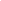 ·      Находить и извлекать из текста информацию, которая сформулирована в тексте явно;·         делать несложные выводыПомимо трудностей, которые характерны для учеников с базовым уровнем, для учеников этой группы трудно целостно воспринимать текст:·         они удерживают факты, которые вызывают наибольший интерес, удивление и остаются в памяти после первого прочтения;·         искать сходства, различия по какому-либо признаку;·         отвечать на вопрос по тексту;·         понимать иносказание;·         строить письменное высказываниеНедостаточный для обучения·         Вычитывать из текста некоторую информацию, которая сообщается в явном виде;·         соотносить явную информацию из текста с иллюстрацией·         Вычитывать основную часть информации, которая содержится в тексте;·         понимать вопрос к тексту;·         давать согласованный с вопросом ответНет, напрасно мы решилиПрокатить ________ в _______._______ кататься непривык,Опрокинул __________________.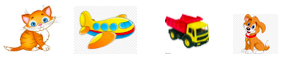 